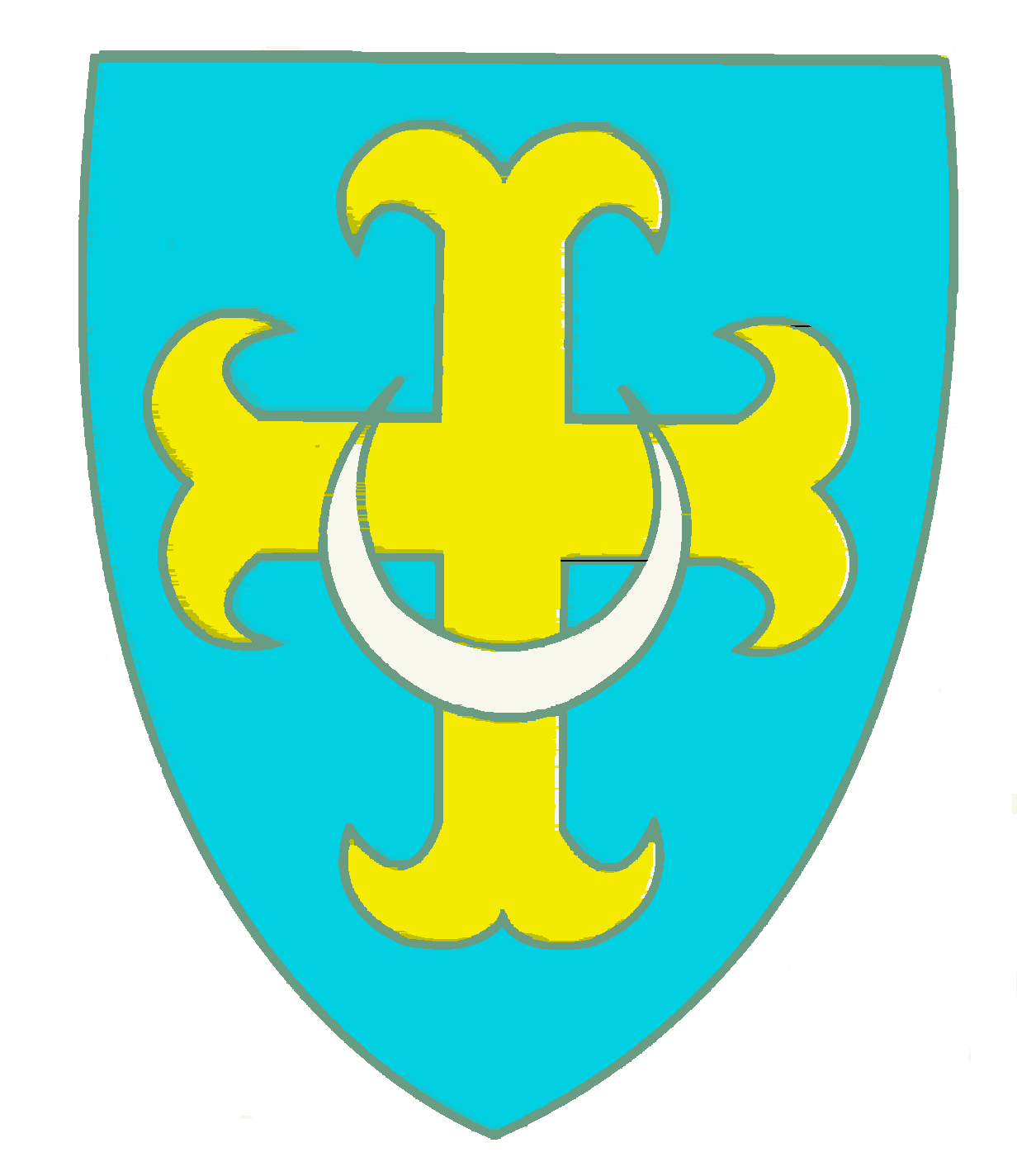                        Catholic Community of Saint PeterReligious Education Office406 Forman AvenuePoint Pleasant Beach, NJ 08742Phone: 732-899-4839Email: religioused@saintpetersonline.orgSTUDENT RE-REGISTRATION FORM   2021-2022Please print or type all information below. Thank you.Family InformationMother’s Name: ____________________________ Home Phone: (____) _______________			Last Name / First NameReligion: __________________________________      Cell Phone: (____) ____________Maiden Name: ______________________________                DECEASEDReligion: ____________________________________Father’s Name: _____________________________   Home Phone: (____) _______________			Last Name / First NameReligion: ___________________                                  Cell Phone: (____) ________________		                                                                            DECEASED Legal Guardian, if different than above:Name: ____________________________________Home Phone: (____) ___________			Last Name / First NameMaiden Name: __________________________      Cell Phone: (____) ______________Address: ______________________________________________________________			Street				Town			State		ZipEmail Address:    ______________________________________________  Promotional ReleaseInitial_____ I also consent to the use of any videotapes and/or photographs in which my child(ren) may appear by the Diocese of Trenton and/or the parish. I understand that these materials are being used for promotion of the parish Religious Education programs and/or activities, which may include recruitment and fundraising efforts.Parent/Legal Guardian Signature: ___________________________ Date: ___________TUITION FEE : $130.00 per child until June 1, 2021.  After that date, there is an additional $35.00 late fee per child.         Total__________*Office use only*Paid___________   Check__________ Cash________   STUDENT INFORAMTION  Parish Program Sunday Session:  8:30AM - 10:00AM   Grades 1-5 only		    Parish Program Monday Session:  7:00PM – 8:30PM   Grades 6,7 and 8 onlyStudent’s Name:_____________________________________________________________		         Last					First			Middle Address: ____________________________________________________________________________		Street					Town		State		Zip Home Phone: (_____) __________________ Birth Date: _______________ Grade as of September 2021: ______      School Attending:____________________________Health InformationDoes your child have? (use last page if needed)		Learning Disability Classification: ____________________________________		Other – Please Explain: _____________________________________________ If your child has any medical condition please explain (use last page if needed)________________________________________________________________________________________________________________________________________________________________Are there any other special instructions? (i.e. dismissal, transportation, etc.)__________________________________________________________________________________________________________________________________________________________________Are there any custodial issues? If yes, please explain (use last page if needed)        YES         NO________________________________________________________________________________________________________________________________________________________*Copy of current Custodial agreement requiredChild Resides with:            Father          Mother            Stepfather               Stepmother               GuardianSTUDENT INFORMATION      Parish Program Sunday Session:  8:30AM - 10:00AM   Grades 1-5 only		       Parish Program Monday Session:  7:00PM – 8:30PM   Grades 6,7 and 8 onlyStudent’s Name:____________________________________________________________		         Last					First			Middle Address: _________________________________________________________________________		Street					Town			State		Zip Home Phone: (____) ________________Birth Date: __________________ Grade as of September 2021:______      School Attending:_________________________Health InformationDoes your child have? (use last page if needed)		Learning Disability Classification: ____________________________________		Other – Please Explain: _____________________________________________ If your child has any medical condition please explain (use last page if needed)________________________________________________________________________________________________________________________________________________________________Are there any other special instructions? (i.e. dismissal, transportation, etc.)__________________________________________________________________________________________________________________________________________________________________Are there any custodial issues? If yes, please explain (use last page if needed)        YES           NO__________________________________________________________________________________________________________________________________________________________________*Copy of current Custodial agreement requiredChild Resides with:            Father          Mother            Stepfather               Stepmother               Guardian                                     Catholic Community of Saint PeterReligious Education Office406 Forman AvenuePoint Pleasant Beach, NJ 08742Phone: 732-899-4839Email: religioused@saintpetersonline.orgEMERGENCY CONTACT FORMPlease print or type all information below. Thank you.Student’s Name: ___________________________________________________________________			Last					First			MiddleStudent’s Name: ___________________________________________________________________			Last					First			MiddleStudent’s Name: ___________________________________________________________________			Last					First			Middle  Parent/Guardian’s Name: ____________________________________________________________				Last				First			MiddleAddress: _________________________________________________________________________		Street		                Town			        State		         ZipHome Phone: (_____) ______________________ Work Phone: (_____) ________________Please indicate below the person/s to be contacted in the case of an emergency (when the parent/guardian/spouse cannot be reached):Name: _____________________________________ Phone: (_____) ________________Address: ___________________________________ Town: _______________________Relationship: _______________________________Name: _____________________________________ Phone: (_____) ________________Address: ___________________________________ Town: ________________________Relationship: ________________________________Parent/Legal Guardian Signature: ________________________________ Date: ________*Learning Needs:____________________________________________________________________________________________________________________________________________________________________________________________________________________________________________________________________________________________________________________________________________________________________________________________________________________________________________________________________________________________________________________________________________________________________________________________________*MedicalCondition:________________________________________________________________________________________________________________________________________________________________________________________________________________________________________________________________________________________________________________________________________________________________________________________________________________________________________________________________________________________________________________________________*Custodial Issues:_____________________________________________________________________________________________________________________________________________________________________________________________________________________________________________________________________________________________________________________________________________________________________________________________________________________________________________________________________________________________________________________________________________________________________________________________________________________________________________________________________